Royal Road Winter Week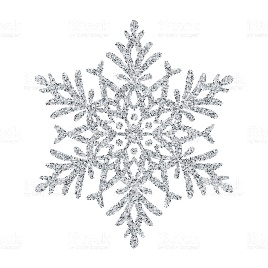 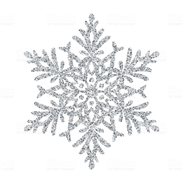 February 22-26thFredericton Community Kitchen Fundraiser: Each day we will have a theme and staff and students can bring in a donation for the Community Kitchen.  We will work together as a school to donate and we will share our school total at the end of the week. DateMonday Feb. 22thTuesday Feb. 23thWed. Feb. 24thThursday Feb. 25thFriday Feb. 26thThemesMellow MondayWear your comfy clothes and chill. 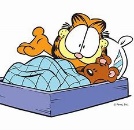 Tropical Tuesday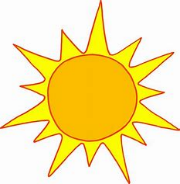 Grab your shades and put on your sunniest outfit and join us for a tropical “staycation”.Pink Shirt DayTake a stand against bullying by wearing a pink shirt.No Sense Thursday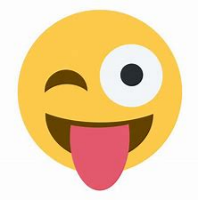 An outfit and hair that just doesn’t make sense.Fanatic FridayWhat are you enthusiastic about?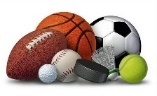 Fundraiser$ 1. 00*Students are encouraged to participate even if they are not able to bring $1. Wear clothes that are comfy & cozy.Wear sunglasses, a Hawaiian shirt, or anything that says “vacation” We will play board games cooperatively with classmates.Be creative and show us your craziest, wackiest looks. Wear your sport shirt, jersey, dance top, or any other shirt that displays what you are passionate about.   ROYAL BingoROYAL BingoROYAL BingoROYAL BingoROYAL BingoROYAL BingoActivitiesShow me your bear.  School wide drawing lesson of a Bear.  Drawing will be posted on classroom doors. Classroom Minute to Win It Challenges! “Every…Second…Counts!”Classmates will play cooperative board games and receive a sweet little treat Our Monthly Recognition AssemblyOutside Activities:   Sliding, snow races, snow bowling and much more.*Please dress warm for outdoor play.